АДМИНИСТРАЦИЯ 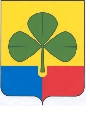 АГАПОВСКОГО МУНИЦИПАЛЬНОГО РАЙОНАЧЕЛЯБИНСКОЙ ОБЛАСТИ ПОСТАНОВЛЕНИЕот 23.01.2014г.			                                                         № 147с. АгаповкаО мероприятиях по реализацииосновных положений ПосланияПрезидента Российской ФедерацииФедеральному Собранию Российской Федерации в Агаповском муниципальном районеВ соответствии с основными положениями Послания Президента Российской Федерации Федеральному Собранию Российской Федерации     от 12.12.2013г. и в целях повышения эффективности деятельности структурных подразделений администрации района       администрация Агаповского муниципального района ПОСТАНОВЛЯЕТ:Утвердить мероприятия по реализации основных положений Послания Президента Российской Федерации Федеральному Собранию Российской Федерации от 12.12.2013г. (прилагается).Руководителям управлений, комитетов, отделов, главам сельских поселений проводить целенаправленную работу по реализации утверждённых мероприятий.Постановление администрации района от 13.12.2010 года               № 1726 «О мероприятиях по реализации основных положений Послания Президента Российской Федерации Федеральному Собранию РФ в Агаповском муниципальном районе» считать утратившим силу.Организацию выполнения настоящего постановления возложить на первого заместителя главы района по общим вопросам      Скрыльникову О.Г.Глава района                                                                                       А.Н. ДомбаевТокарева А.В.8(35140)2-13-36                                                               УТВЕРЖДЁНпостановлением администрацииАгаповского муниципального района                                                     от 23.01.2014г.    № 147 ПланМероприятий по реализации основных положений Послания Президента Российской Федерации Федеральному Собранию Российской Федерации в Агаповском муниципальном районе№п/пСодержание мероприятияСрокисполненияОтветственныйисполнитель1Активизировать работу  по проведению мероприятий, направленных на воспитание среди молодежи и подрастающего поколения в вопросах патриотизма, нравственности и морали2014 годУправление культуры, администрация района,                   главы поселений2Изучение культурных корней нашей малой родины2014 годУправление культуры, музей, библиотека3Региональная целевая программа «Доступное и комфортное жилье – гражданам России»(поддержка семей с  тремя и более детьми)2011-2015Администрация района4Интегрированное  обучение детей с ограниченными возможностями здоровья в общеобразовательных классахпостоянноУправление образования, администрация района56-регулярное формирование кадрового резерва муниципальных служащих замещающих муниципальные должности- регулярное формирование кадрового резерва управленческих кадров на должности(высшее руководство)Турнир по хоккею «Золотая шайба» (1996-1998 г.р.; 1999-2000 г.р.; 2001 г.р. и моложе)постоянноЯнварь-Февраль2014г.Администрация районаКФК и С, отдел по делам молодёжи7Кикбоксинг «Кубок новичка»Май 2014г.Администрация района, КФК и С8Осенний легкоатлетический кроссСентябрь 2014г.Администрация района,КФК и С9Открытый турнир по лёгкой атлетикеОктябрь 2014г.Администрация района,КФК и С, ДЮСШ10Региональная целевая программа «Доступное и комфортное жилье – гражданам России» (поддержка семей с  тремя и более детьми)2011-2015гг.Администрация района11Укрепление службы материнства и детства, профилактика абортов, обеспечение детей из малообеспеченных семей молочными смесями2014 годМУЗ Агаповская ЦРБ,администрация района12Проведение дополнительной диспансеризации населения со 100% охватом подлежащего контингента и разработкой индивидуальных планов оздоровления, проведение профосмотров лиц, работающих во вредных и опасных условиях труда, обучение населения в «Школах здоровья», проведение вакцинации населения 2014 годМУЗ Агаповская ЦРБ,администрация района131. Подготовка врачей – специалистов, участвующих в проведении медицинских осмотров на цикле «Профпатология» в объёме 144 часа2. Профессиональная переподготовка врача-терапевта на цикле «Профпатология» в объёме 504 часа3. Проведение ежегодных профилактических осмотров школьников в объёме не менее 90% утверждённого плана4. Участие в диспансеризации 14-летних подростков со 100% охватом подлежащего контингента5. Проведение диспансеризации определённых групп населения в объёме 100% утверждённого плана6. Участие в диспансеризации детей-сирот и детей, оставшихся без попечения родителей, со 100% охватом подлежащего контингента   2014 годМУЗ Агаповская ЦРБ,администрация района14Внедрение электронного документооборота, информатизация учреждения2014 годМУЗ Агаповская ЦРБ,администрация района15Проведение современного отбора пациентов для получения высокотехнологичной медицинской помощи, подготовка необходимой медицинской документации и направление пакета документов в областную отборочную комиссию по ВМП (высокотехнологичная медицинская помощь).2014 годМУЗ Агаповская ЦРБ,администрация района16В целях развития дошкольного образования: - проведение работ по ремонту зданий функционирующих дошкольных образовательных учреждений;- проведение ремонтных работ в зданиях, возвращённых в систему образования;- разработка пакета информационно-методических материалов по созданию вариативных форм дошкольного образования – групп семейного образования при дошкольных образовательных учреждениях;- открытие малозатратных мест в ДОУ (п. Красноярский – 10, п. Субутак – 15, п. Наваринка – 15)В течение годаУправление образования,администрация района17В целях развития инклюзивного образования:- обеспечение разработки и реализации программ социальной адаптации и сопровождения выпускников школ с ограниченными возможностями здоровья;- реализация программ повышения квалификации для учителей, работающих с детьми с ОВЗВ течение годаУправление образования,администрация района18В целях воспитания и развития личности обучающихся, повышения культурного уровня и престижа здорового образа жизни:- реализация в системе образования модели поиска и поддержки одарённых детей;- реализация мер, позволяющих одарённым детям развивать свои способности независимо от уровня доходов, социального положения родителей и места жительства;- проведение мероприятий, направленных на выявление одарённых детей в сфере культуры и спорта внедрение системы мер поддержки и развития одарённых детейВ течение годаУправление образования,администрация района19В целях создания условий для профессионального роста учителей:- помощь в организации стажировки в лучших школах страны;- развитие системы повышения квалификации педагогических работников с проведением стажировок на базе инновационных образовательных учреждений;- продолжить использование в обучение современных информационных программ и высокотехнологичных образовательных продуктов. В течение годаУправление образования,администрация района